DEPARTMENT OF CIVIL ENGINEERINGV R SIDDHARTHA ENGINEERING COLLEGEGuest lecture ReportEventWebinar on “Career Guidance for B.Tech CE students”Guest speakerMr D Hari (Alumni) & Mr D Pavan Kumar (Alumni)Dy Engineer, BHEL, Machilipatnam Date03.07.2020BeneficiariesB.Tech Students(60)Faculty attendedDr Chava Srinivas, Sri S Satish, Sri Haroon Ali Khan, Sri Ch RavitejaHighlightsSpeakers addressed UG students regarding various opportunities after graduation. Skill attributes required for different organizations. Discussed opportunities in different government and private sector units.  Addressed works going on at BHEL and sequence of operations to be taken place in construction. Discussed importance of planning in construction.Photos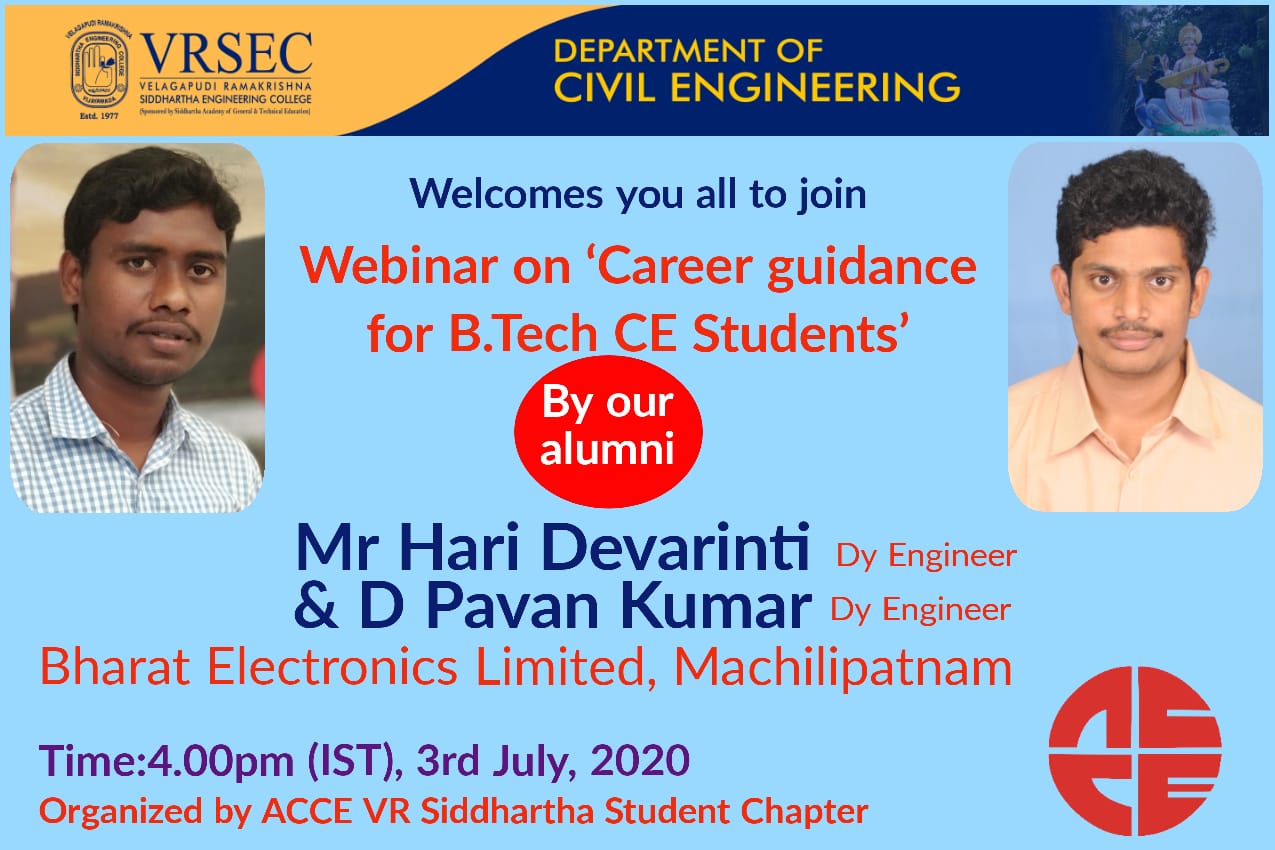 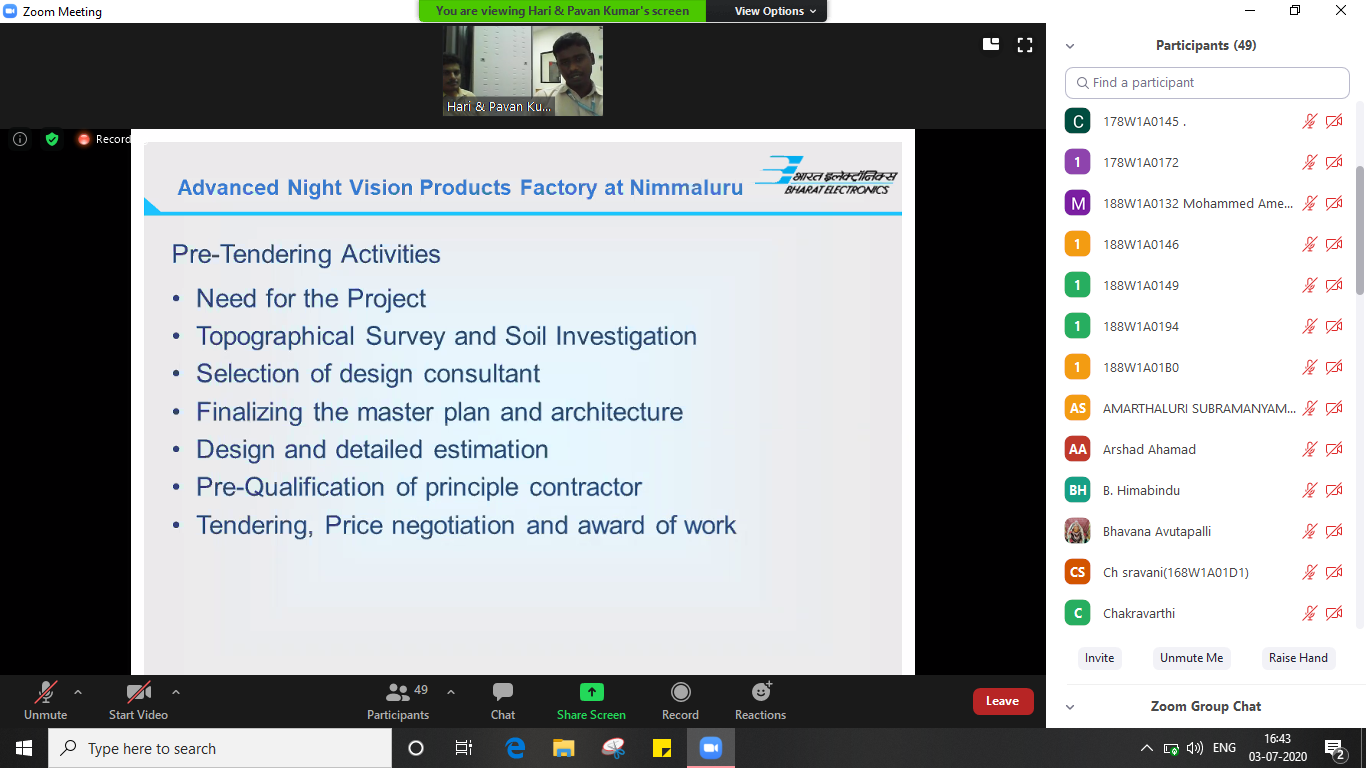 